Проект. Срок антикоррупционной экспертизы 30 дней.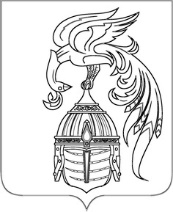 ИВАНОВСКАЯ ОБЛАСТЬАДМИНИСТРАЦИЯ ЮЖСКОГО МУНИЦИПАЛЬНОГО РАЙОНАПОСТАНОВЛЕНИЕот ____________________ № ________- пг. ЮжаО внесении изменений в Административный регламент предоставления муниципальной услуги «Реализация дополнительных общеобразовательных предпрофессиональных программв области искусства», утвержденный постановлением Администрации Южского муниципального района от 14.12.2018 № 1354 – п«Об утверждении административного регламента предоставления муниципальной услуги «Реализация дополнительных общеобразовательных предпрофессиональных программв области искусства»»В соответствии с Федеральным законом от 27.07.2010 № 210-ФЗ «Об организации предоставления государственных и муниципальных услуг», в целях повышения качества и доступности предоставляемых муниципальных услуг, в связи с введением дополнительного учебного плана по дополнительной предпрофессиональной программе «Живопись» со сроком обучения 8 лет с целью увеличения контингента обучающихся по предпрофессиональным программам, Администрация Южского муниципального района  п о с т а н о в л я е т:1. Внести в Административный регламент предоставления муниципальной услуги «Реализация дополнительных общеобразовательных предпрофессиональных программ в области искусства», утвержденный постановлением Администрации Южского муниципального района от 14.12.2018 № 1354-п «Об утверждении административного регламента предоставления муниципальной услуги «Реализация дополнительных общеобразовательных предпрофессиональных программ в области искусства»» (далее - Регламент) следующие изменения:1.1. В пункте 2.6.1 раздела Регламента слова: «…родитель или законный представитель ребёнка, достигшего возраста 10 лет…», заменить словами «…родитель или законный представитель ребёнка, достигшего возраста 6,5 лет…».1.2. В приложении № 1 к Регламенту слова: «… со сроком обучения 5 лет», заменить словами: «… со сроком обучения 5 лет, (8 лет) (нужное подчеркнуть)».1.3. В пункте 1.1 приложения № 2 к Регламенту слова: «… со сроком обучения 5 лет», заменить словами: «… со сроком обучения 5 лет, (8 лет) (нужное подчеркнуть)».2. Опубликовать настоящее постановление в официальном издании «Правовой Вестник Южского муниципального района» и разместить на официальном сайте Южского муниципального района в информационно – телекоммуникационной сети «Интернет».Глава Южского муниципального района                                  В.И. Оврашко